WORKSHEETName: ___________________________________________________ Class: _______ No _____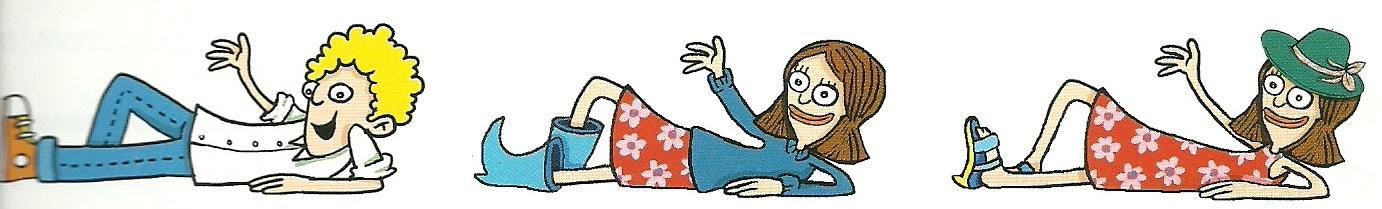 a.He is wearing____________               b._______________________                   c._________________________________________________                ________________________                    __________________________________________________                ________________________                     __________________________2. What’s the weather like?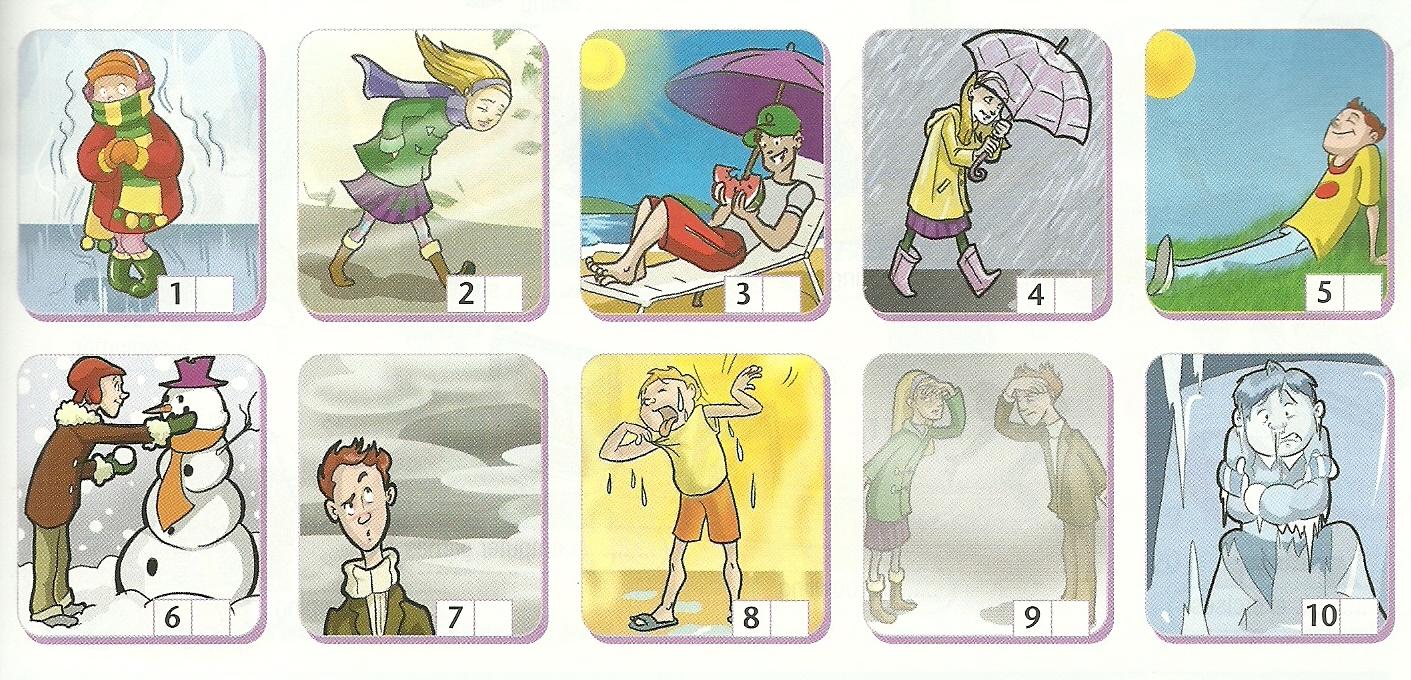 3. Write the seasons: Spring, Autumn, Summer, Winter.     a.______________                   b.______________                                                                                                                                                       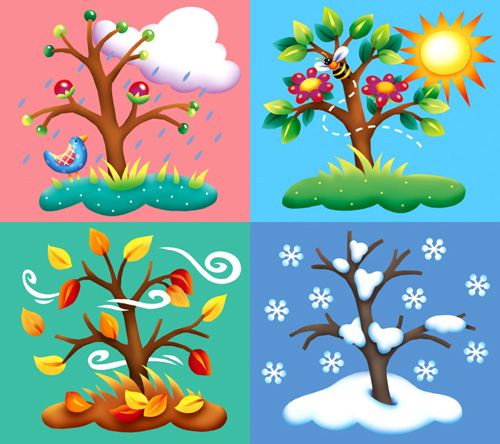        c._____________             d.______________4. Label the pictures. 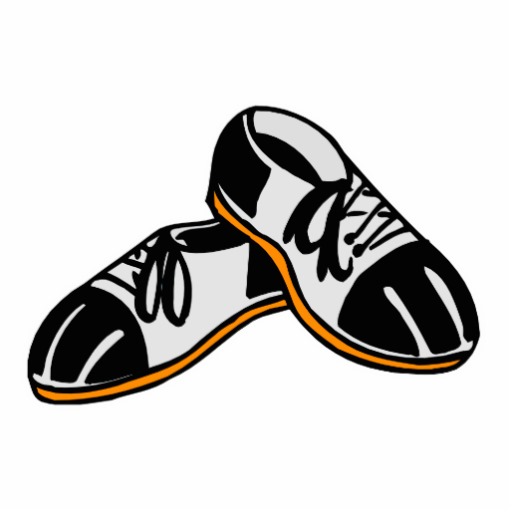 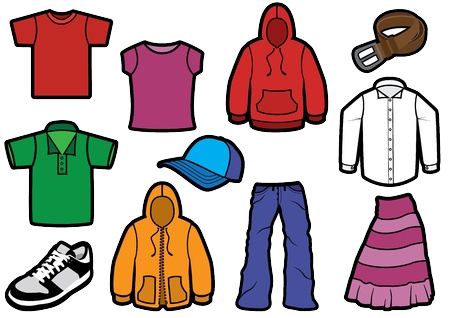 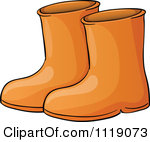 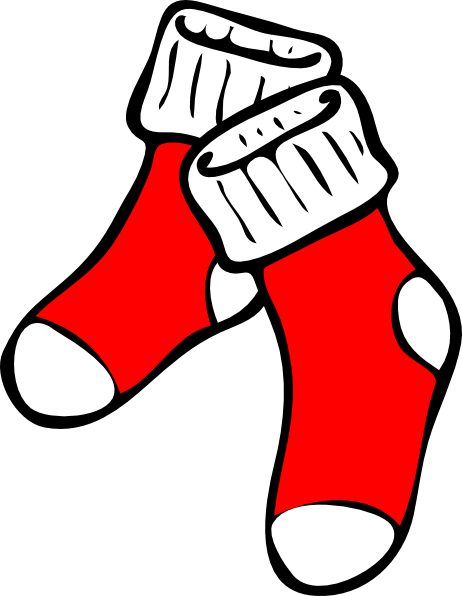 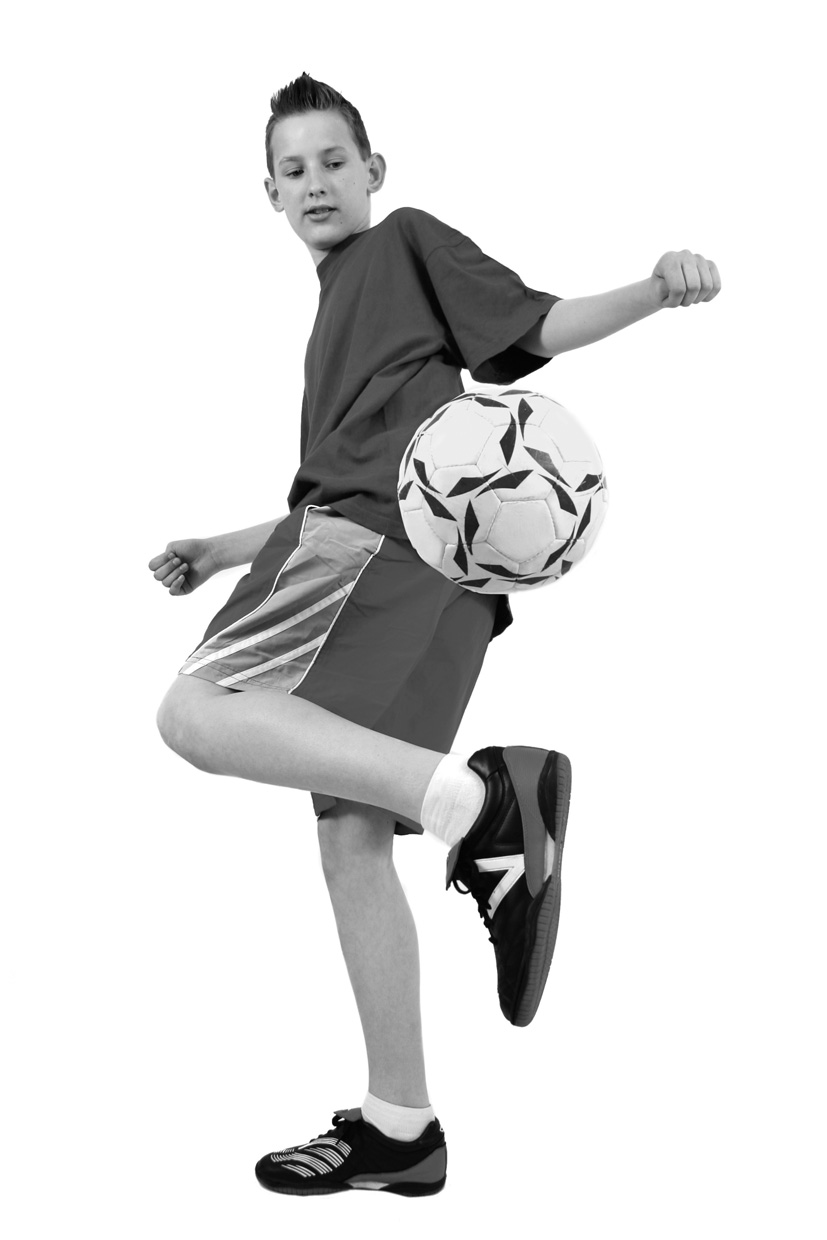 5. Label the picture: human body.6.  Complete the table.7.Complete the sentences with some or any.a. Are there _______ potatoes in the fridge?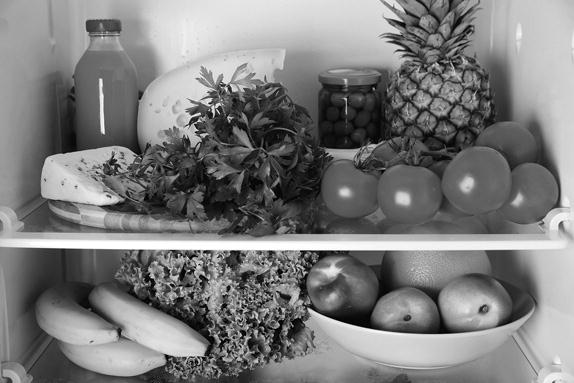 b. There isn’t ________ water.c. Look, there are ___________peaches.d. There aren’t ____________ orangesd. There is __________cheese in the fridge.d. There aren’t  ________beans.e.  Is there ________ meat?f.  Are there________ bananas?8.Write the correct forms of the verbs in brackets. a - Rachel usually_________(wake up) at  seven o’clock but I __________(get up) at eight.  b – I ______( go) to work by car but my sister_______(go) by bus. She ______  ______   (not like) driving. c. How ______ you _______ (come) to school ?  d. Rachel ______(watch) TV and then she ______(read) a book and _______(listen) to music. e. Paul and his friends _________(not play) basketball.9. Now answer about yourself. What are you wearing? I’m wearing________________________________________________________________________________________________________________________________________________________________________________AffirmativeNegativeInterrogativea.Rachel goes t school by bus.b.We don’t watch TV.c.Does she like cereal?d. They don’t live in England.e. You eat in the canteen.